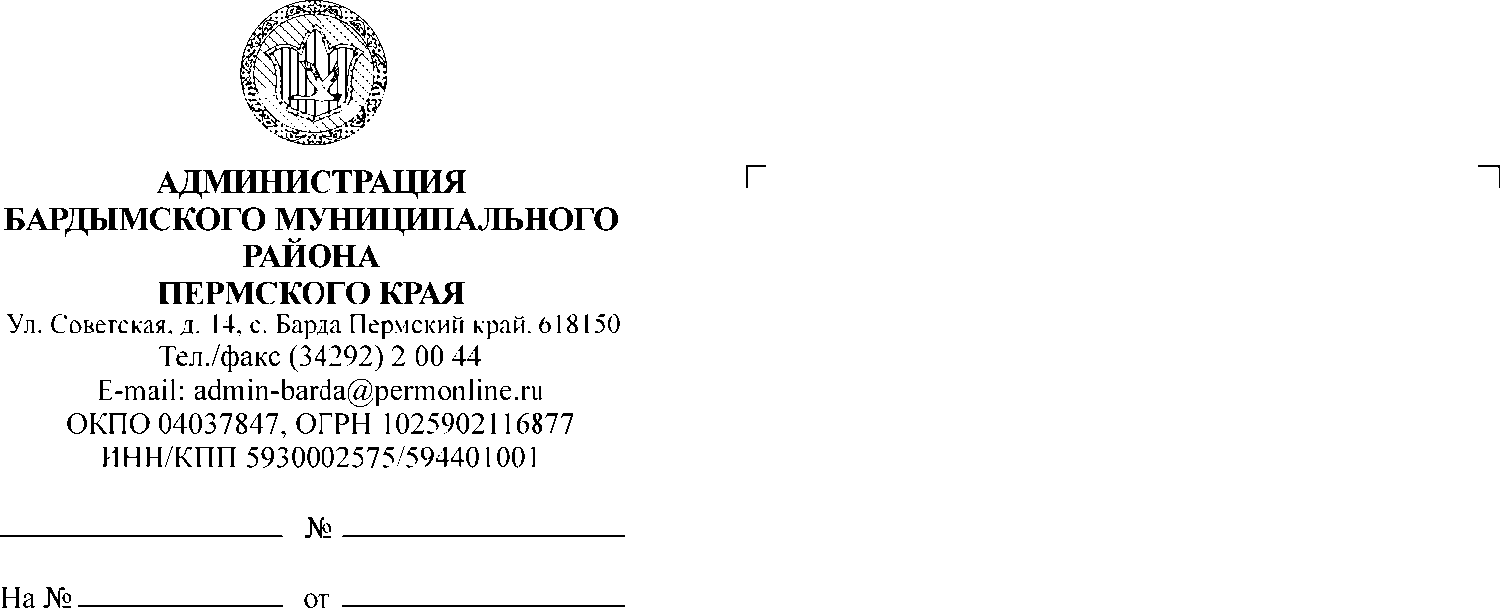 ДУМАБАРДЫМСКОГО МУНИЦИПАЛЬНОГО ОКРУГАПЕРМСКОГО КРАЯСЕДЬМОЕ (ВНЕОЧЕРЕДНОЕ) ЗАСЕДАНИЕРЕШЕНИЕ03.12.2020									         № 66Об утверждения  Перечнянаименования должностеймуниципальной службыБардымскогомуниципального округа Пермского краяВ соответствии с Законом Пермского края от 01.07.2009                                   № 465-ПК "О Реестре должностей муниципальной службы в Пермском крае" Дума Бардымского муниципального округа решает:1. Утвердить прилагаемый Перечень наименований должностей муниципальной службы Бардымского муниципального округа.2. Признать утратившими силу решение Земского Собрания Бардымского муниципального района от 27.04.2016 №125 "Об утверждении Перечня наименований должностей муниципальной службы Бардымского муниципального района".3. Опубликовать настоящее решение на официальном сайте Бардымского муниципального района.  4. Настоящее решение вступает в силу с 01.01.2021.5. Контроль исполнения решения возложить на председателя комиссии по бюджету, налоговой политике и финансам Р.Р.Мукаева.Председатель ДумыБардымского муниципального округа                                                       И.Р.ВахитовГлава муниципального округа-глава администрации Бардымского муниципального округа                                                                            Х.Г.Алапанов04.12.2020УТВЕРЖДЕНОрешением ДумыБардымского муниципального округаот 03.12.2020 № 66ПЕРЕЧЕНЬнаименований должностей муниципальной службы Бардымского муниципального округаРаздел I. Перечень наименований должностей муниципальной службы, учреждаемых для непосредственного обеспечения исполнения полномочий лиц, замещающих муниципальные должности1. Высшая должность муниципальной службы1.1. Заместитель главы администрации Бардымского муниципального округа по социальному развитию.1.2. Заместитель главы администрации Бардымского муниципального округа по развитию территорий.1.3. Заместитель главы администрации Бардымского муниципального округа по экономическому развитию.1.4. Руководитель аппарата администрации Бардымского муниципального округа.2. Главная должность муниципальной службы2.1. Управляющий делами Думы Бардымского муниципального округа.Раздел II. Перечни наименований должностей муниципальной службы в органах местного самоуправления, муниципальных органахПодраздел I. Перечень наименований должностей муниципальной службы в Думе Бардымского муниципального округа1. Ведущая должность муниципальной службыКонсультантПодраздел II. Перечень наименований должностей муниципальной службы в администрации Бардымского муниципального округа1. Главная должность муниципальной службы1.1. Начальник управления.1.2. Начальник (заведующий) самостоятельного отдела.1.3. Заместитель начальника управления.2. Ведущая должность муниципальной службы2.1. Начальник самостоятельного сектора.2.2. Заместитель начальника (заведующего) самостоятельного отдела.2.3. Начальник (заведующий) отдела, сектора в составе управления.2.4. Заместитель начальника (заведующего) отдела в составе управления.2.5. Консультант.3. Старшая должность муниципальной службы3.1. Главный специалист.3.2. Ведущий специалист.4. Младшая должность муниципальной службы4.1. Специалист.Подраздел III. Перечень наименований должностей муниципальной службы в контрольно – счетной палате Бардымского муниципального округа1. Высшая должность муниципальной службы1.1. Председатель Контрольно-счетной палаты.2. Главная должность муниципальной службы2.1. Аудитор Контрольно-счетной палаты.